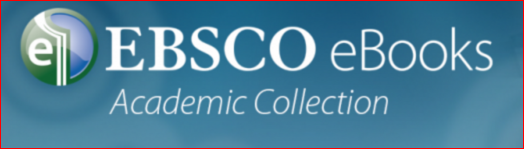 EBSCO eBook Academic CollectionKullanıcı sınırı bulundurmadan 202.000’den fazla e-kitaba erişim sağlayan EBSCO eBook Academic Collection hem sayı hem de içerik bakımından son derece kapsamlı bir disiplinlerarası tam metin e-kitap veri tabanıdır. EBSCO eBook Academic Collection’ın sunduğu kapsamlı içerik, araştırmacıların ihtiyaçlarına en uygun kaynaklara en hızlı şekilde erişmelerini sağlamaktadır. Kullanıcı dostu arayüzü ve kullanımı kolay yönetim araçları ile akademik kütüphaneler için vazgeçilmez bir kaynak olan koleksiyon, içerdiği tüm e-kitapları sınırsız kullanıcı erişimi ile sunmaktadır ve yeni kitaplar ek ücret ödenmeden koleksiyona düzenli olarak eklenmektedir. İçeriğinde;Satınalma değeri 37 milyon doların üstünde olan 200.000’e yakın disiplinlerarası akademik e-kitapHarvard University Press, Cambridge University Press, MITPress, University of California Press gibi en önemli 175+ üniversite yayınevi tarafından yayımlanan 87.700’den fazla e-kitapElsevier, Taylor & Francis, Sage, John Wiley gibi önde gelen yayıncılara ait binlerce e-kitapCHOICE Dergisi’nin Seçkin Akademik Başlıklar Listesi’nde yer alan 2.600’dan fazla e-kitap50’den fazla dilde sağlanan kaynak 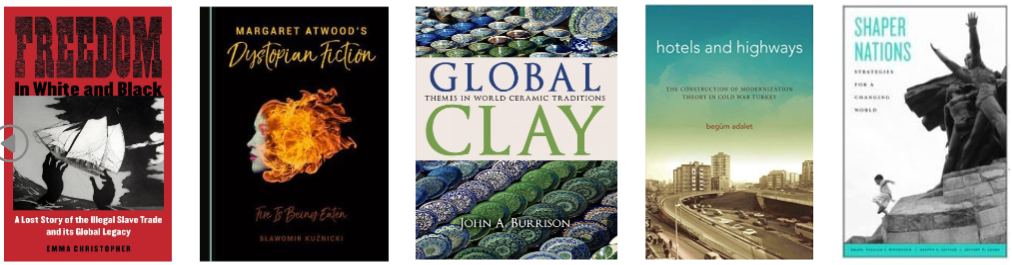 22.02.2021-01.05-2021 arası deneme erişimine açıktır.Öne Çıkan Konular:İşletme ve YönetimFelsefeDil ve EdebiyatSağlık BilimleriSahne SanatlarıCoğrafyaPsikolojiMühendislik ve MimarlıkMatematikSpor BilimleriHukukİletişim ve MedyaEğitimDinFen BilimleriDünya TarihiSosyal BilimlerSiyasi BilimlerEkonomi ve FinansTeknolojiMüzik ve TiyatroVe diğer tüm akademik alanlalarKoleksiyon ile ilgili olarak;Erişim Adresi:  http://search.ebscohost.com/login.aspx?authtype=ip,uid&profile=ehost&defaultdb=e000twwE-kitap listesi:https://www.ebsco.com/sites/g/files/nabnos191/files/acquiadam-assets/EBSCO-eBooks-Academic-Collection-Title-List-Worldwide_2.xlsxDetaylı bilgi:https://www.ebsco.com/products/ebooks/academic-collection 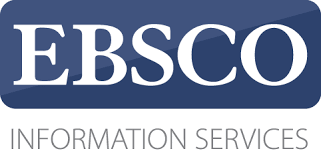 Konu BaşlığıE-kitap SayısıZiraat>1.780Dünya Tarihi>11.470Bibliyografi>2.000Eğitim>7.510Güzel Sanatlar>3.750Dil ve Edebiyat>35.900Coğrafya, Rekreasyon, Antropoloji>5.710Hukuk>8.000Tıp>14.000Müzik>2.970Fen Bilimleri>19.800Siyaset Bilimi>8.000Sosyal Bilimler>34.000Teknoloji>11.800Felsefe, Psikoloji, Din>20.600